Bernd Ernst liest KurzgeschichtenVortrag des Pirmasenser Autoren aus der Reihe „Vollpension mit Therapie“ beendet Lesereihe in der Zweibrücker Kontrastbühne(Kontrastbühne, Zweibrücken, Texasstraße 2, 21. März 2013, 20.00 Uhr, Eintritt 5 Euro)Pirmasens, 12. März 2013. „Vollpension mit Therapie“ lautet das neue Programm des in Pirmasens lebenden und arbeitenden Schriftstellers Bernd Ernst. Darin präsentiert der in der Region bisher als Lyriker aufgetretene Autor seinem Publikum bislang unveröffentlichte Kurzgeschichten aus eigener Feder. Mit der Lesung am Donnerstag, 21. März 2013, in der Zweibrücker Kontrastbühne endet die Lesereihe. Der Einlass an dem Donnerstagabend startet um 19.30 Uhr, die Veranstaltung selbst beginnt um 20.00 Uhr; der Eintrittspreis beträgt 5 Euro. Die Zuhörer erwartet ein unterhaltsamer Abend mit einem Vorleser, der es versteht, sein Publikum von Beginn an in seinen Bann zu ziehen. Schräg und komisch und mit außergewöhnlichen Eigenschaften versehen sind die Protagonisten, die Bernd Ernst in seinen Geschichten auftreten lässt. Nur zwei Beispiele aus dem abwechslungsreichen und unterhaltsamen Programm: „Hungrig nach mehr“ lautet die Eröffnungsgeschichte – eine brillante Satire auf den deutschen Literaturbetrieb. Darin revolutioniert der kauzige Jimmy Durango mit äußerst seltsamen Methoden den deutschen Büchermarkt und verhilft seinem Literaturagenten zu Reichtum und Einfluss. „Störfaktor Konrad“ – ein Goldfisch, der sprechen kann? Gibt’s doch gar nicht! Gibt es wohl! Arnulf Wenzel Jobst Sigismund der CCCXXV. dreht seine schier endlosen Runden im Aquarium und berichtet Erstaunliches aus seinem Zusammenleben mit Konrad, einem Außenseiter und Verlierer. Die Lesung in der Kontrastbühne beendet die im Dezember 2012 gestartete Lesereihe mit rheinland-pfälzischen und saarländischen Autoren. Weitere Informationen unter http://www.BerndErnst.de und http://www.kontrastbuehne.de.Über Bernd EnstDer Pirmasenser Autor Bernd Ernst publiziert eigene Werke – insbesondere Lyrik und Kurzgeschichten – und engagiert sich darüber hinaus als Mitglied des Literarischen Vereins der Pfalz als privater Literaturförderer und -vermittler. Weitere Informationen sind im Internet unter http://www.BerndErnst.de erhältlich.20130312_berBegleitendes Bildmaterial: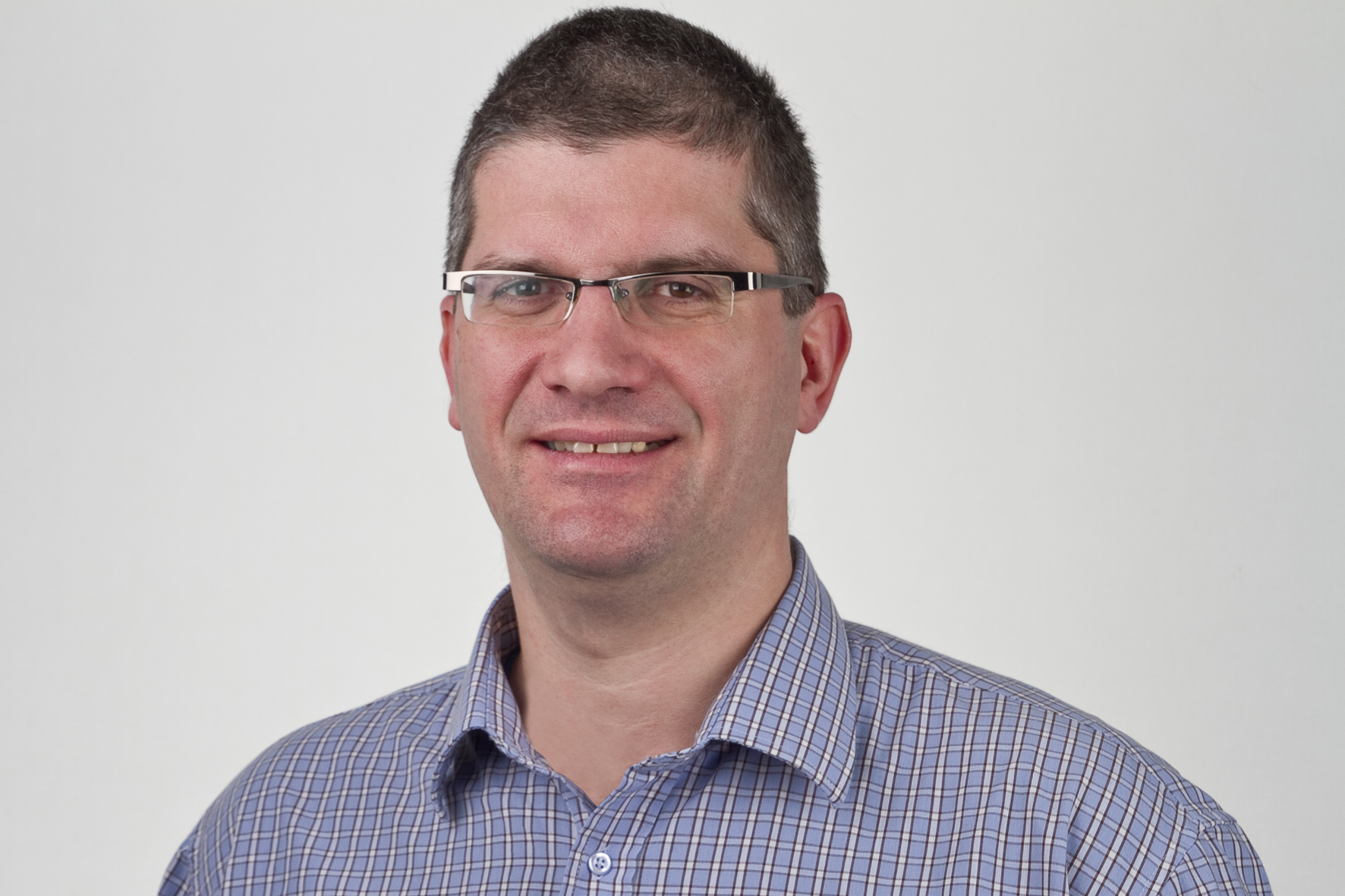 Autor Bernd Ernst[ Download unter http://www.ars-pr.de/de/presse/meldungen/20130312_ber.php ]Weitere Informationen				Presse-AnsprechpartnerBernd Ernst			.			ars publicandi GmbHHauptstraße 80					Martina OvermannD-66953 Pirmasens					Schulstraße 28fon: +49(0)6331/75542					D-66976 Rodalbenwww.BerndErnst.de					fon: +49(0)6331/5543-13kontakt@berndernst.de				fax: +49(0)6331/5543-43http://www.ars-pr.de							MOvermann@ars-pr.de